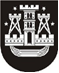 KLAIPĖDOS MIESTO SAVIVALDYBĖS TARYBASPRENDIMASDĖL UAB „REGSEDA“ ATLEIDIMO NUO ŽEMĖS NUOMOS MOKESČIO MOKĖJIMO 2015 m. lapkričio 26 d. Nr. T2-316KlaipėdaVadovaudamasi Lietuvos Respublikos vietos savivaldos įstatymo 16 straipsnio 2 dalies 18 punktu ir Lietuvos Respublikos Vyriausybės 2002 m. lapkričio 19 d. nutarimo Nr. 1798 „Dėl nuomos mokesčio už valstybinę žemę“ 1.8 papunkčiu, Klaipėdos miesto savivaldybės taryba nusprendžiaatleisti savivaldybės biudžeto sąskaita UAB „REGSEDA“ (kodas 140109752) nuo 8 485,28 Eur žemės nuomos mokesčio už valstybinės žemės sklypus, adresais: Šviesos g. 3 ir Šviesos g. 15, Klaipėdoje, mokėjimo už 2015 metus.Šis sprendimas gali būti skundžiamas Lietuvos Respublikos administracinių bylų teisenos įstatymo nustatyta tvarka Klaipėdos apygardos administraciniam teismui.Savivaldybės merasVytautas Grubliauskas